ПРАВИЛА ПОВЕДЕНИЯ НА ЗАНЯТИЯХ АЙКИДОВ нашем додзё должны строго соблюдаться традиционные правила поведения.Каждый ученик обязан честно и искренне следовать этому учению.Этикет додзё:Входя в помещение, отведённое для занятий, и выходя из него, вы должны совершить приветствие - рэй (поклон) стоя в направлении сёмэн (лицевая сторона додзё).Всякий раз ступая на татами или сходя с него, вы должны совершить рэй в направлении сёмэн и инструктора, проводящего занятие.Додзё (зал для занятий) предназначено для развития своего тела, духа и разума, а не для самоутверждения за счёт силы. Будьте внимательны к своим партнёрам.Каждый ученик обязан принимать участие в создании благоприятной атмосферы гармонии и уважения.Каждый ученик обязан поддерживать чистоту в додзё и содержать в чистоте свою тренировочную одежду и инвентарь.Додзё, если нет на это непосредственного разрешения Сэнсэя, не должно использоваться ни для каких-либо других целей, кроме регулярных запланированных занятий.Только Сэнсэй решает, будет он вас обучать или нет.Ежемесячные взносы обеспечивают вам место и возможность для обучения и позволяют заниматься вам и вашим партнёрам, своевременная оплата взносов является знаком уважения к Сэнсэю.Во время занятий на вас не должно быть никаких часов или украшений.  Перед занятиями необходимо снять все украшения.Уважайте место для занятий и инвентарь. Доги (форма для занятий) должны быть чистыми и иметь опрятный вид. Оружие должно содержаться в порядке и находиться в отведённом для него месте, если оно не используется во время занятия.Никогда не пользуйтесь кимоно или оружием, принадлежащими кому-то другому, без разрешения.Незадолго до начала занятия вы, после короткой самостоятельной разминки, должны находиться в положении сэйдза в ряду с остальными, расположившись соответственно вашему уровню подготовки, в сосредоточенном состоянии (дзансин). Это поможет вам очистить ум от посторонних забот и сосредоточиться на занятии.В начале и по окончании занятия совершается традиционная церемония. Каждый занимающийся должен принять в ней участие, но если всё же вы опоздали, то должны подождать, сидя в сэйдза в стороне от татами, пока инструктор не подаст вам знак присоединиться к остальным. Ступив на татами, самостоятельно совершите необходимую церемонию, при этом не отвлекая внимания ваших товарищей.Сидеть на татами можно только в положении сэйдза. Если болит колено, можно сесть скрестив под собой ноги (по-турецки), но ни при каких обстоятельствах нельзя вытягивать перед собой ноги или сидеть облокотившись на стену. Это не этично, к тому-же, так вы не готовы отразить нападение.Покидать татами разрешается лишь в случае получения травмы или плохого самочувствия, после разрешения Сэнсэя.Когда инструктор показывает или объясняет приём, во время занятия, вы должны сидеть в сэйдза, молча и внимательно слушать его. После завершения объяснения, сделайте рэй сначала инструктору а затем вашему партнёру и продолжайте занятие.После подачи сигнала вы должны прервать занятие и быстро занять своё место в ряду с остальными.Бесцельное хождение по татами категорически запрещается. Либо вы отрабатываете полученное задание, либо, в случае необходимости, ожидаете своей очереди, находясь на краю татами в сэйдза. Если вам необходимо о чём-либо спросить Сэнсэя, никогда не окликайте его. Подойдите к нему, сделайте рэй и ждите, пока он сам не обратиться к вам.Когда во время занятия инструктор объясняет или показывает что-либо лично вам, внимательно следите за его объяснением, сидя в сэйдза. По окончании объяснений не забудьте поблагодарить инструктора. Если вас заинтересовали объяснения, которые даёт инструктор вашему товарищу, вы можете прервать отработку приёма и посмотреть сев в сэйдза. По окончании этих объяснений так же не забудьте поблагодарить инструктора.Уважайте тех, кто занимается дольше вас. Никогда не вступайте в споры по поводу изучаемой техники. Помните - вы здесь для того, чтобы заниматься, а не для высказываний собственного мнения другим.Если вы знаете приём или технику, отрабатываемую на занятии, а вашему партнёру она незнакома, вы можете показать ему, как выполнять приём правильно. Но лучше воздержаться от поучений и исправлений - во всяком случае, пока вы на достигли уровня юданся (обладателя чёрного пояса).Разговоры на татами должны быть сведены к минимуму. Айкидо можно чувствовать только самому.Не расхаживайте по татами ни до занятий, ни после. Татами для тех, кто пришёл тренироваться.Необходимо следить за чистотой на татами. За чистотой в зале следит каждый. Во время занятий в зале, а на татами тем более, запрещается пить, курить, жевать жевательную резинку.Правила для зрителей: В любое время вы можете посетить занятие в качестве зрителя, но должны при этом придерживаться следующих правил:То, как вы ведёте себя в зале говорит о вашем отношении. Не позволяйте себе сидеть развалясь.Во время занятий не отвлекайте находящихся на татами и не занимайте их разговорами. Не разговаривайте и не ходите по залу, когда инструктор что-либо объясняет.Помните: соблюдение каждого из этих правил имеет решающее значение для вашей безопасности и успешного изучения Айкидо. Айкидо не религия, а способ воспитание духа. От вас не требуется веры ни в какую религию - вам надо сохранять лишь духовную открытость.Рэй (поклон), совершаемый в Айкидо, лишён религиозного содержания - это приветствие и знак уважения к единому духу Всемирного созидательного разума, живущему в каждом из нас. Перед началом и в конце каждого занятия выполняется особая церемония: сначала дза-рэй (поклон сидя) в направлении сёмэн, затем обмен поклонами между инструктором и учениками.Поклон сёмэн совершается в знак уважения духу и принципов Айкидо, а также выражает благодарность основателю айкидо за созданную им систему духовного воспитания и методику тренировок.Этикет и обычаи повседневной жизни существуют для того, чтобы облегчить общение между людьми и уменьшить риск непонимания. Но ещё более важную роль эта функция приобретает в обществе, живущем по законам, где кодекс чести и жесткая социальная структура - единственное, что сдерживает насилие. Позволяя держать ситуацию под контролем, этикет зачастую оказывается той узкой полосой, по которой проходит граница между жизнью и смертью.Interregional   Federation   of   AikidoShodanTACHI WAZA                                                                                                                                    1  SHOMEN-UCHIIkkyo, Nikyo, Sankyo, Yonkyo, Gokyo, Hiji-gime, Shiho-nage, Irimi-nage, Kote-gaeshi, Ude-kime-nage, Kaiten-nage, Tenchi-nage, Sumi-otoshi, Koshi-nage, Ude-garami, Aiki-otoshi, Koku-nage (20 forms or more), JiuwazaYOKOMEN-UCHIIkkyo, Nikyo, Sankyo, Yonkyo, Gokyo, Hiji-gime, Shiho-nage, Irimi-nage, Kote-gaeshi, Ude-kime-nage, Kaiten-nage, Tenchi-nage, Sumi-otoshi, Koshi-nage, Ude-garami, Aiki-otoshi, Koku-nage (20 forms or more), JiuwazaKOSA-DORI (ai-hanmi)Ikkyo, Nikyo, Sankyo, Yonkyo, Hiji-gime, Shiho-nage, Irimi-nage, Kote-gaeshi,Ude-kime-nage, Kaiten-nage, Tenchi-nage, Sumi-otoshi, Koshi-nage, Ude-garami, Koku-nage (20 forms or more), JiuwazaKATATE-DORI (gyaku-hanmi)Ikkyo, Nikyo, Sankyo, Yonkyo, Hiji-gime, Shiho-nage, Irimi-nage, Kote-gaeshi, Ude-kime-nage, Kaiten-age, Tenchi-nage, Sumi-otoshi, Koshi-nage, Ude-garami, Koku-nage (20 forms or more), JiuwazaRYOTE-DORIIkkyo, Nikyo, Sankyo, Yonkyo, Hiji-gime, Shiho-nage, Irimi-nage, Kote-gaeshi, Ude-kime-nage, Kaiten-nage, Tenchi-nage, Koshi-nage,Ude-garami, Juji-nage, Koku-nage (20 forms or more), JiuwazaMOROTE-DORIIkkyo, Nikyo, Sankyo, Yonkyo, Hiji-gime, Shiho-nage, Irimi-nage, Kote-gaeshi,Ude-kime-nage, Kaiten-nage, Koshi-nage, Ude-garami, Juji-nage, Kokyu-ho, Koku-nage (20 forms or more), JiuwazaKATA-DORIIkkyo, Nikyo, Sankyo, Yonkyo, Hiji-gime, Shiho-nage, Irimi-nage, Kote-gaeshi, Ude-kime-nage,Tenchi-nage, Ude-garami, Koku-nage (20 forms or more),KATA-DORI MEN-UCHIIkkyo, Nikyo, Sankyo, Yonkyo, Hiji-gime, Shiho-nage, Irimi-nage, Kote-gaeshi, Ude-kime-nage, Kaiten-nage, Tenchi-nage,  Koshi-nage, Koku-nage (20 forms or more), JiuwazaRYO KATA-DORIIkkyo, Nikyo, Sankyo, Yonkyo, Hiji-gime, Shiho-nage, Irimi-nage, Kote-gaeshi, Juji-nage, Koku-nage (20 forms or more)MUNE DORIIkkyo, Hiji-gime osae, Shiho-nage, Irimi-nage, Kote-gaeshi, Tenchi-nage, Ude-garami, Koku-nage   (20 forms or more)TSUKI Ikkyo, Nikyo, Sankyo, Yonkyo, Gokyo, Hiji-gime, Shiho-nage, Irimi-nage, Kote-gaeshi, Ude-kime-nage, Kaiten-nage, Tenchi-nage, Sumi-otoshi, Koshi-nage, Ude-garami, Koku-nage (20 forms or more), JiuwazaUSHIRO-RYOTE-DORIIkkyo, Nikyo, Sankyo, Yonkyo, Hiji-gime osae, Shiho-nage, Irimi-nage, Kote-gaeshi, Ude-kime-nage, Kaiten-nage, Tenchi-nage,  Sumi-otoshi, Koshi-nage, Ude-garami, Juji-nage, Aiki-otoshi, Koku-nage (20 forms or more), Jiuwaza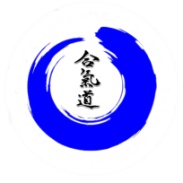 Interregional   Federation   of   AikidoShodan                                                                                                                                                 2USHIRO-RYO KATA-DORI Ikkyo, Nikyo, Sankyo, Yonkyo, Hiji-gime, osae, Shiho-nage, Irimi-nage, Kote-gaeshi, Kaiten-nage, Juji-nage, Aiki-otoshi, Koku-nage (20 forms or more)USHIRO- KUBI-GIME Ikkyo, Nikyo, Sankyo, Yonkyo, Hiji-gime, osae, Shiho-nage, Irimi-nage, Kote-gaeshi, Sumi-otoshi, Koshi-nage, Juji-nage, Koku-nage (20 forms or more)SUWARI WAZA (zagi)SHOMEN-UCHIIkkyo, Nikyo, Sankyo, Yonkyo, Gokyo, Hiji-gime, Shiho-nage, Irimi-nage, Kote-gaeshi, Kaiten-nage, Ude-garami, Koku-nage, JiuwazaYOKOMEN-UCHIIkkyo, Nikyo, Sankyo, Yonkyo, Gokyo, Hiji-gime, Shiho-nage, Irimi-nage, Kote-gaeshi, Kaiten-nage, Sumi-otoshi, Ude-garami, Koku-nage, JiuwazaKATA-DORIIkkyo, Nikyo, Sankyo, Yonkyo, Hiji-gime, Shiho-nage, Irimi-nage, Kote-gaeshi, Ude-garami, Koku-nage, JiuwazaRYOTE-DORIKokyu-hoHANMI-HANDACHI WAZASHOMEN-UCHIIkkyo, Nikyo, Sankyo, Yonkyo, Gokyo, Hiji-gime, Shiho-nage, Irimi-nage, Kote-gaeshi, Ude-kime-nage, Kaiten-nage, Sumi-otoshi, Ude-garami, Koku-nage, JiuwazaKATATE-DORI (gyaku-hanmi)Ikkyo, Nikyo, Sankyo, Yonkyo, Hiji-gime, Shiho-nage, Irimi-nage, Kote-gaeshi, Kaiten-nage, Sumi-otoshi, Ude-garami, Koku-nage, JiuwazaRYOTE-DORIIkkyo, Shiho-nage, Irimi-nage, Kote-gaeshi, Kaiten-nage, Tenchi-nage,  Juji-nage, Koku-nageUSHIRO-RYO KATA-DORIIkkyo, Nikyo, Sankyo, Shiho-nage, Irimi-nage, Kote-gaeshi, Kaiten-nage, Juji-nage, Koku-nage, JiuwazaNININ-GAKEBUKI - WAZATANTO-DORI, TACH-DORI,  JO-DORI